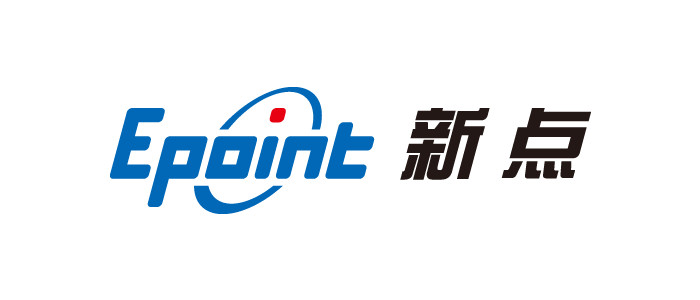 电子招投标公共服务平台授权登录协议2020年12月一、黑龙江省公共服务平台登录的规则条款1. 合作方应保证用户可使用用户名及密码登录其网站，对用户的账户及其密码的安全负全责，同时对用户的操作行为负全责。2. 合作方承诺对合作网站上发布信息的真实、安全或合法性负责，不得利用新点公司提供的网络服务上传、展示或传播任何虚假的、骚扰性的、中伤他人的、辱骂性的、恐吓性的、庸俗淫秽的或其他任何非法的信息资料；不得侵犯其他任何第三方的专利权、著作权、商标权、名誉权或其他任何合法权益；不实施包括但不限于涉黄、赌、毒、反动等各类违法违规行为；不买卖国家禁止或限制交易的产品、不得买卖侵犯他人合法权益的产品，也不得买卖违背社会公共利益或公共道德的。合作方和平台用户不在交易过程中采取不正当竞争行为，不扰乱网上交易的正常秩序。如有违反本条义务导致任何法律后果的发生，合作方和平台用户将以自己的名义独立承担所有的责任。平台用户使用合作方提供的免费和收费服务发生的任何纠纷，平台用户和合作方自行协商解决。二、本协议下服务的暂停或终止1. 合作方应按照要求提交真实准确的相关资料，如发现合作方的注册信息不真实或不准确的，我司有权暂停或终止向其提供本协议下服务,由此产生的一切法律责任由合作方自行承担。2. 在合作方违反本协议规定或任何法规时，我司有权随时暂停或终止向该合作方提供服务。三、 隐私相关条款1. 我司重视对合作方及平台用户隐私的保护，保护隐私是我司的一项基本政策。您提供的登记资料及若干其他个人资料将受到中国有关隐私的法律。您应当遵守中国有关隐私的法律。2. 我司不允许任何人以任何手段收集、编辑、出售或者无偿传播合作方和平台用户的个人信息。一经发现合作方实施上述行为，我司有权立即终止与该合作方的服务协议，终止为其提供任何服务。四、知识产权条款1. 尊重知识产权是合作方和平台用户应尽的义务，如有违反，合作方和平台用户应承担法律责任。五、免责事由1. 鉴于网络服务的特殊性，合作方同意我司无条件变更、中断部分或全部的网络服务，并按本协议规定删除合作方在使用服务中提交的任何资料，而无需通知合作方，也无需承担任何责任。2. 我司有权定期或不定期地对提供网络服务的平台或相关的设备进行检修或者维护，如因此类情况而造成网络服务在合理时间内的中断或暂停，我司无需为此承担任何责任。3. 如发生下述任一情况而导致合作方损失的，我司不承担责任：a. 发生不可抗力情形的；b. 黑客攻击、计算机病毒侵入或发作的；c. 计算机系统遭到破坏、瘫痪或无法正常使用的；d. 电信部门技术调整的；e. 因政府管制而造成暂时性关闭的；f. 其它非因我司的过错而引起的。六、本协议的解释、法律适用及争端解决1. 我司对本协议条款拥有解释权。2. 本协议的有效性、履行和与本协议及其修订本效力有关的所有事宜，将受中华人民共和国大陆法律管辖，任何争议仅适用中华人民共和国大陆法律。